№ п/пНаименование товараНаименование показателя, технического, функционального параметра, ед. изм. ПоказателяНаименование показателя, технического, функционального параметра, ед. изм. Показателя1Оборудование уличноеПримерный эскиз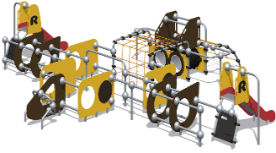 Внешние размеры Внешние размеры 1Оборудование уличноеПримерный эскизДлина, мм (±70 мм)86501Оборудование уличноеПримерный эскизШирина, мм (±70 мм)109701Оборудование уличноеПримерный эскизВысота, мм (±70 мм)17261Оборудование уличноеПримерный эскизКомплектацияКомплектация1Оборудование уличноеПримерный эскизСфера 57, шт.301Оборудование уличноеПримерный эскизПолусфера 57, шт.861Оборудование уличноеПримерный эскизГорка 950, шт.21Оборудование уличноеПримерный эскизЛаз горки, шт.21Оборудование уличноеПримерный эскизЛаз-труба, шт.21Оборудование уличноеПримерный эскизКанатный лаз центральный, шт.11Оборудование уличноеПримерный эскизНосовая часть (три панели), шт.11Оборудование уличноеПримерный эскизБоковая часть (три панели), шт.21Оборудование уличноеПримерный эскизХвостовая часть, шт. 11Оборудование уличноеПримерный эскизОписание конструкцииОписание конструкции1Оборудование уличноеПримерный эскизОборудование уличное должно представлять собой устойчивую конструкцию, обеспечивающую безопасные условия для развивающих занятий на открытом воздухе.Конструкция должна обладать высокой ударопрочностью и виброустойчивостью. Во избежание травм и застревания одежды и частей тела, изделие должно быть разработано и изготовлено в соответствии с требованиями ГОСТ Р 52169-2012. Изделие должно крепиться анкерными болтами к бетонному основанию или раме, либо должно иметь крепление в виде забетонированных закладных труб. Изделие должно быть антивандальным.Минимальный радиус закругления выступающих элементов изделия, доступных пользователю - не менее 3 мм.Выступающие части болтовых соединений должны быть защищены пластиковыми заглушками либо иным способом, предусмотренным требованиями ГОСТ Р 52169-2012 и позволяющими обеспечить безопасность конструкции.Выступающие и доступные торцы труб при их наличии должны быть закрыты пластиковыми антивандальными заглушками.Все металлические части конструкции должны быть окрашены полимерной порошковой эмалью методом запекания в заводских условиях, что предотвращает металл от коррозии. Анкерные болты либо крепежные изделия должны быть оцинкованы. Каждое оборудование согласно ГОСТ Р 52169-2012 комплектуется табличкой информационной, на которой должна быть нанесена информация о производителе, месяце и годе изготовления, обозначение изделия.Оборудование уличное должно представлять собой устойчивую конструкцию, обеспечивающую безопасные условия для развивающих занятий на открытом воздухе.Конструкция должна обладать высокой ударопрочностью и виброустойчивостью. Во избежание травм и застревания одежды и частей тела, изделие должно быть разработано и изготовлено в соответствии с требованиями ГОСТ Р 52169-2012. Изделие должно крепиться анкерными болтами к бетонному основанию или раме, либо должно иметь крепление в виде забетонированных закладных труб. Изделие должно быть антивандальным.Минимальный радиус закругления выступающих элементов изделия, доступных пользователю - не менее 3 мм.Выступающие части болтовых соединений должны быть защищены пластиковыми заглушками либо иным способом, предусмотренным требованиями ГОСТ Р 52169-2012 и позволяющими обеспечить безопасность конструкции.Выступающие и доступные торцы труб при их наличии должны быть закрыты пластиковыми антивандальными заглушками.Все металлические части конструкции должны быть окрашены полимерной порошковой эмалью методом запекания в заводских условиях, что предотвращает металл от коррозии. Анкерные болты либо крепежные изделия должны быть оцинкованы. Каждое оборудование согласно ГОСТ Р 52169-2012 комплектуется табличкой информационной, на которой должна быть нанесена информация о производителе, месяце и годе изготовления, обозначение изделия.1Сфера 57Сфера 57Сфера 571Сфера должна состоять из двух пластиковых полусфер, кронштейна металлического и заглушек. Полусферы представляют собой корпусную деталь в виде пустотелой полусферы диаметром не менее 205 мм и высотой от плоскости до вершины радиуса не менее 102 мм. Внутри полусферы расположены ребра жесткости и посадочные места отверстий. Для скрепления двух полусфер между собой выполнены 4 отверстия диаметрами не менее 9,2 мм, которые расположены на расстоянии не менее 100 мм по осевом. Кронштейн металлический выполнен из листа металлического толщиной не менее 2,5 мм. Представляет собой деталь крестообразной формы с полусферическими радиусными частями по четырем краям, радиусы не менее 28,5 мм. В радиусных частях выполнены отверстия-пазы размерами не менее 40х12 мм, всего 4 шт. Отверстия-пазы расположены от края крестообразных окончаний на расстоянии не менее 22 мм и расположены длинной стороной перпендикулярно крестообразным окончанием, которые позволяют регулировать угол установки кронштейна. Отверстия под крепления пластиковых полусфера закрываются заглушками из пластика, диаметром не менее 25 мм по наружнему бортику. Заглушка представляет собой деталь в виде цилиндра, усеченного с высокой стороной размером не менее 34 мм и низкой стороной размером не менее 9 мм. Сфера должна состоять из двух пластиковых полусфер, кронштейна металлического и заглушек. Полусферы представляют собой корпусную деталь в виде пустотелой полусферы диаметром не менее 205 мм и высотой от плоскости до вершины радиуса не менее 102 мм. Внутри полусферы расположены ребра жесткости и посадочные места отверстий. Для скрепления двух полусфер между собой выполнены 4 отверстия диаметрами не менее 9,2 мм, которые расположены на расстоянии не менее 100 мм по осевом. Кронштейн металлический выполнен из листа металлического толщиной не менее 2,5 мм. Представляет собой деталь крестообразной формы с полусферическими радиусными частями по четырем краям, радиусы не менее 28,5 мм. В радиусных частях выполнены отверстия-пазы размерами не менее 40х12 мм, всего 4 шт. Отверстия-пазы расположены от края крестообразных окончаний на расстоянии не менее 22 мм и расположены длинной стороной перпендикулярно крестообразным окончанием, которые позволяют регулировать угол установки кронштейна. Отверстия под крепления пластиковых полусфера закрываются заглушками из пластика, диаметром не менее 25 мм по наружнему бортику. Заглушка представляет собой деталь в виде цилиндра, усеченного с высокой стороной размером не менее 34 мм и низкой стороной размером не менее 9 мм. Горка 950Горка 950Горка 950Горка должна состоять из следующих элементов:- связь – 9 шт.;- скат – 1 шт.;- плинтус – 4 шт.;- борт – 4 шт.;- опора – 4 шт.- накладка – 2 шт. - ограждение – 2 шт. Скат горки должен быть изготовлен из единого листа нержавеющей стали толщиной одна целая пять десятых мм размерами не менее 2263*495 мм.  На горке должны быть участки скольжения длиной не менее 1090 мм и торможения длиной не менее 230 мм, радиус гиба между которыми должен быть не менее r=450 мм.  В нижней части после участка торможения скат должен быть подвернут с радиусом закругления не более 60 мм. В верхней части должен быть горизонтальный участок длиной не менее 360 мм. Скат горки должен поддерживаться опорами, изготовленными из влагостойкой фанеры ФСФ толщиной не менее 9 мм. Дополнительно скат горки должен быть укреплен плинтусами, которые должны присоединяться к борту горки болтовыми соединениями. Плинтуса должны быть изготовлены из влагостойкой фанеры ФСФ толщиной не менее 9 мм высотой не менее 60 мм. В секторе участка скольжения горки для создания дополнительной жесткости конструкции к бортам горки должны быть укреплены связи, изготовленные из металлического листа толщиной не менее 2,5 мм в виде скобы. Борта горки должны быть выполнены из влагостойкой фанеры ФСФ толщиной не менее 18 мм и высотой не менее 225 мм. Борта горки должны возвышаться над уровнем ската не менее, чем на 120 мм.Горка должна состоять из следующих элементов:- связь – 9 шт.;- скат – 1 шт.;- плинтус – 4 шт.;- борт – 4 шт.;- опора – 4 шт.- накладка – 2 шт. - ограждение – 2 шт. Скат горки должен быть изготовлен из единого листа нержавеющей стали толщиной одна целая пять десятых мм размерами не менее 2263*495 мм.  На горке должны быть участки скольжения длиной не менее 1090 мм и торможения длиной не менее 230 мм, радиус гиба между которыми должен быть не менее r=450 мм.  В нижней части после участка торможения скат должен быть подвернут с радиусом закругления не более 60 мм. В верхней части должен быть горизонтальный участок длиной не менее 360 мм. Скат горки должен поддерживаться опорами, изготовленными из влагостойкой фанеры ФСФ толщиной не менее 9 мм. Дополнительно скат горки должен быть укреплен плинтусами, которые должны присоединяться к борту горки болтовыми соединениями. Плинтуса должны быть изготовлены из влагостойкой фанеры ФСФ толщиной не менее 9 мм высотой не менее 60 мм. В секторе участка скольжения горки для создания дополнительной жесткости конструкции к бортам горки должны быть укреплены связи, изготовленные из металлического листа толщиной не менее 2,5 мм в виде скобы. Борта горки должны быть выполнены из влагостойкой фанеры ФСФ толщиной не менее 18 мм и высотой не менее 225 мм. Борта горки должны возвышаться над уровнем ската не менее, чем на 120 мм.Лаз горкиЛаз горкиЛаз горкиЛаз горки выполнен из труб и фанеры. Фанерный элемент представляет собой прямоугольной конфигурации фанеру с усеченным углом и вырезами под сферы. Фанера используется ФОФ толщиной не менее 18 мм, габаритами не менее 633х630 мм. В панели выполнен вырез габаритами не менее 212х62 мм, вырезанная деталь используется для крепления на этой же панели. Крепление панели к трубам происходит с помощью 4 пластиковых хомутов. Трубы выполнены из трубы стальной диаметром не менее 57 мм и толщиной стенки не менее 3 мм.Лаз горки выполнен из труб и фанеры. Фанерный элемент представляет собой прямоугольной конфигурации фанеру с усеченным углом и вырезами под сферы. Фанера используется ФОФ толщиной не менее 18 мм, габаритами не менее 633х630 мм. В панели выполнен вырез габаритами не менее 212х62 мм, вырезанная деталь используется для крепления на этой же панели. Крепление панели к трубам происходит с помощью 4 пластиковых хомутов. Трубы выполнены из трубы стальной диаметром не менее 57 мм и толщиной стенки не менее 3 мм.ПолусфераПолусфераПолусфераПолусфера должна состоять из пластиковой полусферы, кронштейна металлического и заглушек. Полусфера представляет собой корпусную деталь в виде пустотелой полусферы диаметром не менее 205 мм и высотой от плоскости до вершины радиуса не менее 98 мм. Внутри полусферы расположены ребра жесткости и посадочные места отверстий. Кронштейн металлический выполнен из листа металлического толщиной не менее 4 мм. Габариты 170х100 мм высотой не менее 59 мм. Кронштейн выполнены в виде усеченной окружности с вырезами и отогнутыми бортами. Борты имеют загнутые края друг к другу под углом 120 градусов. Отверстия под крепления пластиковой полусферы закрываются заглушками из пластика, диаметром не менее 25 мм по наружнему бортику. Заглушка представляет собой деталь в виде цилиндра, усеченного с высокой стороной размером не менее 34 мм и низкой стороной размером не менее 9 ммПолусфера должна состоять из пластиковой полусферы, кронштейна металлического и заглушек. Полусфера представляет собой корпусную деталь в виде пустотелой полусферы диаметром не менее 205 мм и высотой от плоскости до вершины радиуса не менее 98 мм. Внутри полусферы расположены ребра жесткости и посадочные места отверстий. Кронштейн металлический выполнен из листа металлического толщиной не менее 4 мм. Габариты 170х100 мм высотой не менее 59 мм. Кронштейн выполнены в виде усеченной окружности с вырезами и отогнутыми бортами. Борты имеют загнутые края друг к другу под углом 120 градусов. Отверстия под крепления пластиковой полусферы закрываются заглушками из пластика, диаметром не менее 25 мм по наружнему бортику. Заглушка представляет собой деталь в виде цилиндра, усеченного с высокой стороной размером не менее 34 мм и низкой стороной размером не менее 9 ммКанатный лаз центральныйКанатный лаз центральныйКанатный лаз центральныйКанатный лаз состоит из перекрестно-пересекающихся канатных отрезков, соединенных между собой. Канатная сетка должна быть изготовлена из крученого армированного полипропиленового атмосферостойкого каната (Ø16мм). Канат соединяется в 14 местах при помощи пластиковых хомутов к трубам диаметрам 57 мм.Канатный лаз состоит из перекрестно-пересекающихся канатных отрезков, соединенных между собой. Канатная сетка должна быть изготовлена из крученого армированного полипропиленового атмосферостойкого каната (Ø16мм). Канат соединяется в 14 местах при помощи пластиковых хомутов к трубам диаметрам 57 мм.Хвостовая частьХвостовая частьХвостовая частьХвостовая часть самолета состоит из настила, выполненного из фанеры ФОФ толщиной не менее 18 мм, размерами не менее 1050х860 мм. К площадке сбоку крепятся две боковины, габариты не менее 1147х990 мм. Для усиления между боковинами прикреплены с помощью полусфер трубы диаметром не менее 57 мм с толщиной стенки не менее 3 мм. Под площадкой установлена панель с двумя отверстиями для гофрированной трубы. Панель имеет размеры не менее 1707х700 мм, выполнена из фанеры ФСФ толщиной не менее 18 мм. Отверстия выполнены диаметром не менее 580 мм для присоединения труб гофрированных. Хвостовая часть самолета состоит из настила, выполненного из фанеры ФОФ толщиной не менее 18 мм, размерами не менее 1050х860 мм. К площадке сбоку крепятся две боковины, габариты не менее 1147х990 мм. Для усиления между боковинами прикреплены с помощью полусфер трубы диаметром не менее 57 мм с толщиной стенки не менее 3 мм. Под площадкой установлена панель с двумя отверстиями для гофрированной трубы. Панель имеет размеры не менее 1707х700 мм, выполнена из фанеры ФСФ толщиной не менее 18 мм. Отверстия выполнены диаметром не менее 580 мм для присоединения труб гофрированных. Носовая часть (три панели)Носовая часть (три панели)Носовая часть (три панели)Представляет собой конструкцию из трех панелей, которые соединены между собой с помощью труб диаметром не менее 57 мм и толщиной стенки не менее 3 мм и полусферических хомутов. Передняя центральная панель выполнена из фанеры ФСФ толщиной не менее 18 мм, габаритами не менее 1490х990 мм. Боковые панели также выполнены из фанеры ФСФ толщиной не менее 18 мм с габаритами не менее 1490х990 мм, в панели вырезано отверстие диаметром не менее 580 мм. Вырезанная часть фанеры прикреплена с наружной стенки к этой же панели, для имитации иллюминатора.  Представляет собой конструкцию из трех панелей, которые соединены между собой с помощью труб диаметром не менее 57 мм и толщиной стенки не менее 3 мм и полусферических хомутов. Передняя центральная панель выполнена из фанеры ФСФ толщиной не менее 18 мм, габаритами не менее 1490х990 мм. Боковые панели также выполнены из фанеры ФСФ толщиной не менее 18 мм с габаритами не менее 1490х990 мм, в панели вырезано отверстие диаметром не менее 580 мм. Вырезанная часть фанеры прикреплена с наружной стенки к этой же панели, для имитации иллюминатора.  Боковая часть (три панели)Боковая часть (три панели)Боковая часть (три панели)Представляет собой конструкцию из трех панелей, которые соединены между собой с помощью труб диаметром не менее 57 мм и толщиной стенки не менее 3 мм и полусферических хомутов. Две крайние панели выполнены из фанеры ФСФ толщиной не менее 18 мм, габаритами не менее 1308х1050 мм с  отверстием диаметром не менее 580 мм. Боковая панель из фанеры ФСФ толщиной не менее 18 мм с габаритами не менее 1490х990 мм, в панели вырезано отверстие диаметром не менее 580 мм. Вырезанная часть фанеры прикреплена с наружной стенки к этой же панели, для имитации иллюминатора. Представляет собой конструкцию из трех панелей, которые соединены между собой с помощью труб диаметром не менее 57 мм и толщиной стенки не менее 3 мм и полусферических хомутов. Две крайние панели выполнены из фанеры ФСФ толщиной не менее 18 мм, габаритами не менее 1308х1050 мм с  отверстием диаметром не менее 580 мм. Боковая панель из фанеры ФСФ толщиной не менее 18 мм с габаритами не менее 1490х990 мм, в панели вырезано отверстие диаметром не менее 580 мм. Вырезанная часть фанеры прикреплена с наружной стенки к этой же панели, для имитации иллюминатора. Лаз-трубаЛаз-трубаЛаз-трубаЛаз-труба выполнен из фанерных панелей и гофрированной трубы.  Гофрированная труба представляет собой лаз, с внутренним диаметром не менее 500 мм, длиной не менее 900 мм. Наружный диаметр гофры не менее 580 мм. Труба должна быть изготовлена с резом посередине впадины, с отсутствием заусенцев и острых кромок. Материал изготовления трубы гофрированной – полиэтилен низкого давления (либо эквивалент) имеющий повышенную стойкость к УФ-излучению и предназначенный для установки в уличных условиях. Труба гофрированная должна крепиться к фанерным элементам с внутренней стороны с помощью четырех пластиковых хомутов, которые охватывают гофру и удерживают ее.Лаз-труба выполнен из фанерных панелей и гофрированной трубы.  Гофрированная труба представляет собой лаз, с внутренним диаметром не менее 500 мм, длиной не менее 900 мм. Наружный диаметр гофры не менее 580 мм. Труба должна быть изготовлена с резом посередине впадины, с отсутствием заусенцев и острых кромок. Материал изготовления трубы гофрированной – полиэтилен низкого давления (либо эквивалент) имеющий повышенную стойкость к УФ-излучению и предназначенный для установки в уличных условиях. Труба гофрированная должна крепиться к фанерным элементам с внутренней стороны с помощью четырех пластиковых хомутов, которые охватывают гофру и удерживают ее.